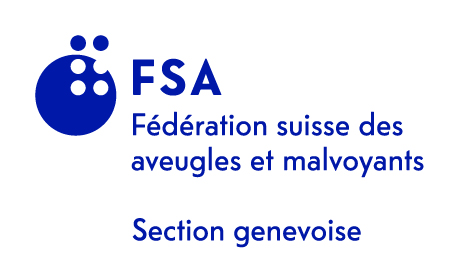 News n°1 - septembre 2017Chers abonnés,Le mois d'août touchant déjà à sa fin, j'ai le plaisir de vous présenter les activités de la section et les manifestations culturelles dans notre canton pour le mois de septembre 2017.Sorties (section)Lundi 2 septembre 2017 
Les marcheurs pourront faire une belle balade d’environ 3h30, en partant de Morges, un tracé qui nous emmènera jusqu’au Château de Vufflens ou nous pique-niquerons avant de retourner sur Morges.

Renseignements et inscriptionsLes informations relatives aux prochaines marches seront envoyées par le comité et vous parviendront ultérieurement par circulaires via le Secrétariat romand.Rencontres  (section)Le  5 septembre 2017 de 17h30 à 19h30Nous vous proposons de nous rencontrer le premier mardi de chaque mois, de 17h30 à 19h30, à l’Association pour le Bien des Aveugles et malvoyants (ABA), 34, place du Bourg-de-Four. Au fond du couloir à gauche, montez trois volées d’escaliers et entrez par la porte qui se trouve à droite de la dernière marche. L’arrêt TPG le plus proche, 100 mètres environ, est l’arrêt Palais Eynard qui est desservi par les lignes 3 et 5.Sans inscription, venez partager vos expériences et vos questions. 
Nous vous attendons avec impatience 

Renseignements Visites descriptives au Musée d’art et d’histoire (GE) (Canton)Le 10 septembre 2017 à 14h30
Le 27 septembre 2017 à 14h30La "Mise au tombeau" de VéronèseReprise de la toute première visite descriptive du musée.En compagnie d’Alix Fiasson, médiatrice culturelle. Ce sera l’occasion d’aller plus loin dans la connaissance de cette oeuvre, puisque le restaurateur Victor Lopes a continué d’enquêter et a fait de nouvelles découvertes ! Avec une présentation des autres oeuvres accrochées dans la salle qui proviennent toutes de l’envoi napoléonien et qui constituent donc le noyau des collections beaux-arts…
Inscriptions par téléphone au 022 418 25 00, du lundi au vendredi, de 9:00 à 12:00 ou par courriel adp-mah@ville-ge.chSoirée (section)Le 15 septembre 2017 dès 18h30Soirée de la section à la nouvelle salle espace de quartier de Champel, rue Edouard-Tavan, 7 (Arrêt TPG 3 et 21 Crêts-de-Champel 9, Dès 18h30, Caroline Reverdy animera un atelier sur les arômes et les senteurs alimentaires. Nous prendrons la direction de l’Afrique, le repas sera Tchadien, épicé et odorant préparé par l’association UTOPIE NORD-SUD. Le bénéfice des repas va directement aux projets des actions, la promotion des droits humains, visant à améliorer les conditions de vie, d’hygiène et l’état de santé des populations au Tchad.

Renseignements et inscriptions Un auteur, des voix avec la BBR (canton)Le 19 septembre 2017 – dès 18h00
Lieu: Bibliothèque de la Cité, Place des Trois-Perdrix 5, 1204 Genève – Entrée libre
Claude Tabarini, écrivain et batteur de jazz, l’un des fondateurs de l’AMR et l’auteur de « Rue des Gares et autres lieux rêvés » : déambulation genevoise couronnée ce printemps par les prix Michel Dentan et Pittard de l’Andelyn 2017. Jean-Jacques Kissling, écrivain et auteur de : « Une vie de facteur ». Publiés par les éditions genevoises Héros-Limite, créées en 1994. Son fondateur, Alain Berset, sera présent pour nous parler de cette aventure éditoriale.Café littéraire à Genève avec la BSR (canton)Le 19 septembre 2017 – dès 18h00Café littéraire avec la Bibliothèque Sonore Romande – BSR
Musique, Amour et Fantaisie 
Lieu: Restaurant La Mère Royaume, Place Simon-Goulard 4, à 5 minutes de la gare de Genève – Entrée libre 
Rossini / Satie : Sergio Belluz (voix) et Oksana Ivashchenko (piano).
Merci d’annoncer votre présence au 021 321 10 10 ou à info@bibliothequesonore.ch.Lien vers le dossier de présentation Musique, Amour et Fantaisie (en PDF)«Jardin des senteurs et du toucher» (canton)Le temps est encore doux et vous avez envie de faire une belle promenade en famille ou avec des amis ?Tous les jours – de 8h00 à 19h30 le «Jardin des senteurs et du toucher» des Conservatoire et Jardin botaniques permet la découverte tactile de nombreuses plantes et stimule la reconnaissance des espèces par l’odorat, en offrant, pour certaines d’entre elles, des diffuseurs de parfum et des panneaux explicatifs en braille. Entrée libre, informations complémentaires sur le site des Conservatoire et Jardin botaniques 

Accès au Conservatoire et Jardin botaniques avec les transports publics :
bus n° 1 direction Jardin botanique, arrêt Jardin botanique
bus n° 11, 25 & 28 arrêt Jardin botanique
tram n° 15 direction Nations, arrêt Gare Cornavin : changer pour le bus n° 1 direction Jardin botanique, arrêt Jardin botaniqueGroupes créatifs de la FSA-Genève (section)Nos groupes créatifs sont aussi diversifiés que la vie: dans une ambiance détendue et conviviale où chacun peut discuter et échanger, vous pourrez faire le plein d’énergie et développez vos talents dans le domaine artisanal ou créatif.Vous aurez le plaisir de réaliser vos propres objets et vous apprendrez de nouvelles techniques tout en passant un agréable moment. Les activités créatives sont encadrées par des responsables qualifiés et sont adaptées aux besoins des personnes aveugles ou malvoyantes ainsi qu’aux diverses classes d’âge.Choisissez dès à présent votre groupe et inscrivez-vous pour exercer tous vos talents !

Lien vers les groupes créatifs Newsletter de la section genevoise de la FSA (section)Cette newsletter vous a plu ?Merci de la diffuser autour de vous !Renseignements et inscriptions Je vous souhaite un beau mois de septembre et vous donne rendez-vous le mois prochain pour une nouvelle newsletter.Katia GILLE
Webmaster 